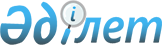 Ш.Берсиев атындағы ауылдық округінің елді мекендерінің көшелеріне атау беру туралыАқтөбе облысы Ойыл ауданы Шығанақ Берсиев атындағы ауылдық округі әкімінің 2011 жылғы 20 қыркүйектегі № 9 шешімі. Ақтөбе облысы Ойыл аудандық Әділет басқармасында 2011 жылғы 28 қазанда № 3-11-97 тіркелді      Ескерту. Шешімнің деректемелерінде, атауында мен бүкіл мәтіні бойынша "селолық", сөзі тиісінше "ауылдық", сөзімен ауыстырылды – Ақтөбе облысы Ойыл ауданы Шығанақ Берсиев атындағы ауылдық округ әкімінің 22.07.2015 № 8 шешімімен (алғашқы ресми жарияланған күнінен кейін күнтізбелік он күн өткен соң қолданысқа енгізіледі).

      Ескерту. Шешімнің орыс тіліндегі 1, 2, 3 тармақтарындағы "аула" сөзі "села" сөзімен ауыстырылды, қазақ тіліндегі мәтіні өзгермейді – Ақтөбе облысы Ойыл ауданы Шығанақ Берсиев атындағы ауылдық округі әкімінің 17.03.2017 № 7 (алғашқы ресми жарияланған күнінен кейін күнтізбелік он күн өткен соң қолданысқа енгізіледі) шешімімен.

      Қазақстан Республикасының 2001 жылғы 23 қаңтардағы № 148 "Қазақстан Республикасының жергілікті мемлекеттік және өзін-өзі басқару туралы" Заңының 35 бабының 2 тармағына Қазақстан Республикасының 1993 жылғы 8 желтоқсандағы № 4200 "Қазақстан Республикасының әкімшілік-аумақтық құрылысы туралы" Заңының 14 бабының 4 тармақшасына және ауыл тұрғындарының пікірін ескере отырып, Ш.Берсиев атындағы ауылдық округінің Әкімі ШЕШІМ ЕТЕДІ:

      1. Қаратал ауылының көшелеріне келесі атаулар берілсін:

      1) Ш.Берсиев;

      2) Қ.Ержанов;

      3) Ақтөбе; 

      4) Астана;

      5) Ө.Бақаев;

      6) И.Қарағұлов;

      7) Конституция;

      8) Ж.Жүсібәлиев;

      9) Республика;

      10) Бейбітшілік;

      11) З.Баймолдина;

      12) Көкжар;

      13) Тәуелсіздік;

      14) Сүлеймен әулие;

      15) Қобыланды батыр;

      16) Ә.Молдағұлова.

      2. Құмжарған ауылының көшелеріне келесі атаулар берілсін:

      1) Ш.Берсиев;

      2) Қ.Ержанов;

      3) Республика;

      4) Астана.

      3. Қарасу ауылының көшелеріне келесі атаулар берілсін:

      1) Ш.Берсиев;

      2) Бейбітшілік.

      4. Осы шешім алғашқы ресми жарияланғаннан кейін он күнтізбелік күн өткен соң қолданысқа енгізіледі.


					© 2012. Қазақстан Республикасы Әділет министрлігінің «Қазақстан Республикасының Заңнама және құқықтық ақпарат институты» ШЖҚ РМК
				
      Округ әкімі: 

А. Мубараков
